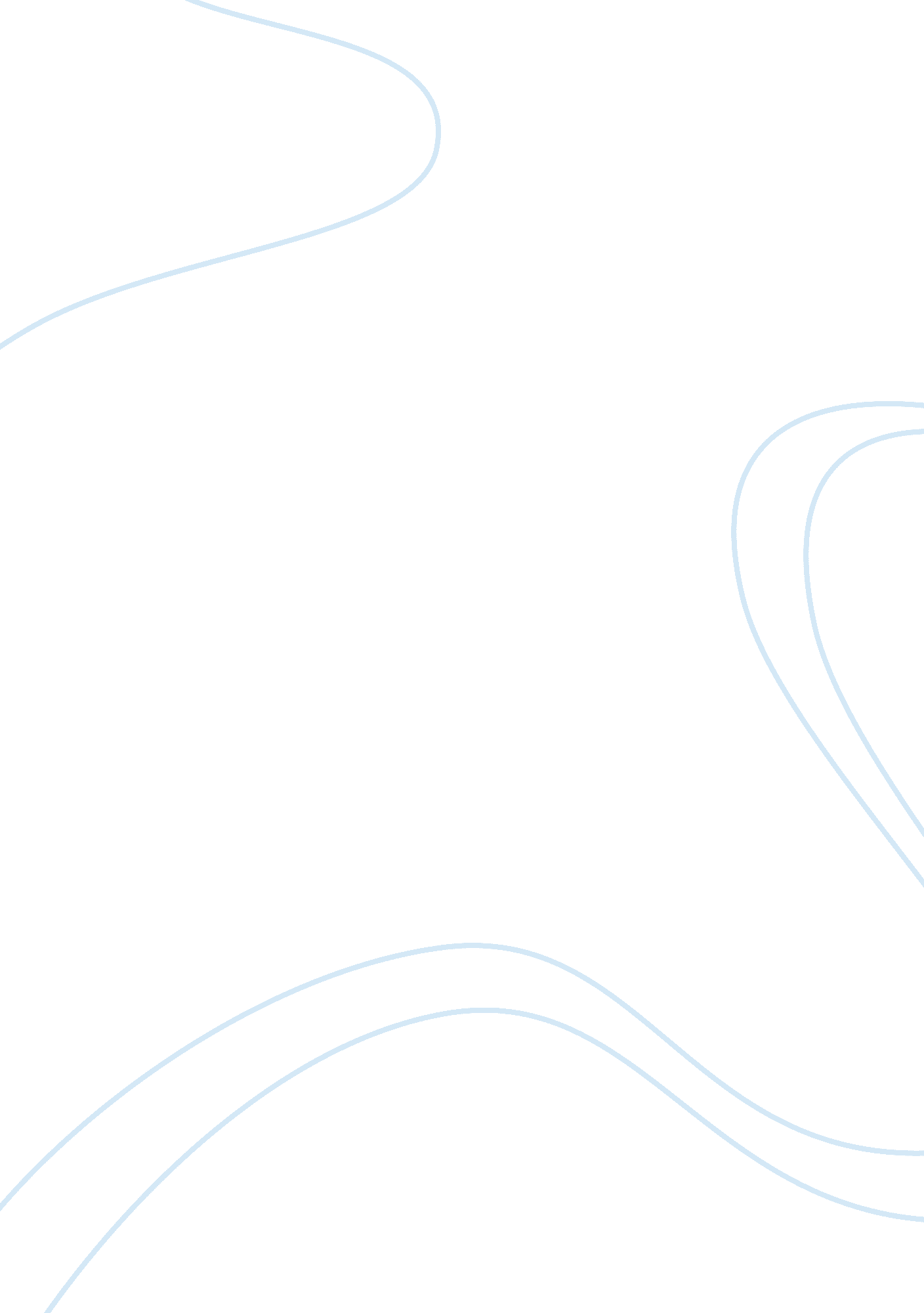 Plenty enough suck to go around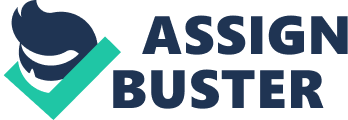 Plenty Enough Suck To Go Around: A memoir of Floods, Fires, Parades and Plywood, is a novel in which the author recollects here experiences during her return to New Orleans, following Hurricane Katrina. The author, Cheryl Wagner tells of her evacuation from New Orleans with her boyfriend Jake and their two dogs, Buster and Clo. In the aftermath of Hurricane Katrina, the author and her husband return to New Orleans to discover that their home had been destroyed by the hurricane. At the beginning of the story the author seems angry at her surroundings, but after the hurricane hits and they return to New Orleans the author becomes compassionate. Throughout her ordeal, the theme of compassion is apparent as much compassion is showed to those affected by the hurricane as well as themselves. Wagner displays her compassion throughout the story as they return to New Orleans only to discover destruction and those who stayed through the hurricane. The fifth chapter titled ??? see ya, wouldn??™t want to be ya,??? is the first chapter in which we see the authors compassion. Upon Wagner??™s return to New Orleans they encounter a woman named Ann and her dog Karma living in her flooded house. Anna tells the author the houses in the lower wards had bad flooding, saying her flooding was nothing compared to them. The author shows compassion to Ann as she donates clean water and dog food to help them survive. Wagner and her boyfriend make it an effort to return to Ann bringing supplies and groceries. Compassion is shown as Wagner makes a point of donating supplies to Ann, a woman who she has no connection with. Later in the chapter while sifting through the remains of their house, they recognize an old lady and her teenage nephew who they nickname the forgotten family. Upon hearing about the amount of food they had, Wagner once again showed compassion and donated food and water to him and his aunt. Wagner makes it a point to donate the forgotten family just like Ann. The fifth chapter of Plenty Enough Suck To Go Around is the first chapter in which Sheryl Wagner shows compassion as she donates and takes care of the forgotten family and Ann. It is not until the seventh chapter ??? Pit Bull Jesus??? that the theme of compassion comes into play again as Mrs. Dupre, one of Wagner??™s neighbors returns to New Orleans. Upon recognizing Mrs. Dupre, Wagner talked to her learning of her husband??™s current situation. Mr. Dupre had been diagnosed with Alzheimers and it had become Mrs. Dupre??™s duty to care for him. Mrs. Dupre also told Wagner how everything in their house had been flooded and damaged. Wagner shows compassion for Mrs. Dupre as her life had become more stressful since Katrina hit. As well as caring for her husband, all of Mrs. Dupre??™s belongings in her house had been destroyed by the flooding. Wagner shows compassion towards Mrs. Dupre as she feels bad for the amount of tasks and responsibilities that Mrs. Dupre has to do. Sheryl Wagner and her boyfriend Jake, offer to watch the Dupre??™s house while she is away. The seventh chapter is another example of the theme of compassion as Wagner shows compassion towards Mrs. Dupre. The theme of compassion in Plenty Enough Suck To Go Around had come up again in the eighth chapter titled, ??? backyard glider.??? In this chapter more of Wagner??™s neighbors return, but not to rebuild like Wagner, but rather to salvage what??™s left. The first of her neighbors Paul and Helen, had returned to New Orleans to salvage what left of their house as they had begun to start a new life elsewhere. Wagner is compassionate towards Helen as she feels bad that they decided to leave New Orleans. However Helen shows compassion towards Wagner and her husband as she feels bad for the conditions that they live in. More and more neighbors come and go taking what??™s left of their houses. One of Jake??™s friends Ben a British musician, had showed up to salvage the remains of his house. Wagner shows compassion for Ben because all the valuable family artifacts and other personal items he had lost in the flood. Ben shows compassion in return because of what happened to Wagner??™s house and what their lives had started to become. The theme of compassion plays a major role in the eighth chapter as much compassion is showed between the author and neighbors. Wagner in the tenth chapter ??? you don??™t have to ask, do you,??? meets an elderly heavyset black woman who lived in two wood makeshift houses behind her flooded house. The author meets this character while covering a story at her job as a Canadian journalist assistant. Mrs. S is interviewed by the Canadian journalist and she tells how they can??™t fix their house before removing all the flood and mold damage. Mrs. S goes on to talk about how she has two teen sons and a young daughter who can??™t help remove the mold and flood damage. She says all she needs is help, but she can??™t find any, even with all the aid coming in. Both Wagner and the Canadian author feel compassionate towards this woman as she has no means necessary to begin rebuilding. They show compassion as they interview this lady for a news article which would publicly tell her story and could possibly bring her the help she needs. Wagner displays compassion in the fifteenth chapter ??? a monster moonwalking,??? as a large family returns to their neighborhood. The children didn??™t attend school and often did not have things to keep them entertained. In order to entertain themselves the children would sift through the trash piles in the street and run around bare foot. The mother of these children has a tattoo on her forehead and seemed spacey as described by the author. Wagner feels compassionate for these children as they have nothing to do, instead choosing to entertain themselves by rummaging through rubble piles. The author invited them to the neighbor barbeque as she felt compassion for the children and wanted to help them. Throughout Plenty Enough Suck To Go Around there are many themes thrown around, however the theme of compassion is the most prominent of these. Wagner shows compassion constantly during the duration of the story as she talks about her return to New Orleans and the people they met. She talks about how being compassionate throughout the entire story helped her to be a better person and gave her the power to get through her return to New Orleans. Wagner says how her compassion made it easier to help others live and rebuild their lives. Throughout Plenty Enough Suck To Go Around Wagner shows her compassion as it proves to be the main theme of the story. 